Проект                                                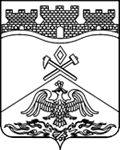 Российская Федерация                                 Ростовская  областьг о р о д   Ш а х т ыГОРОДСКАЯ ДУМА          РЕШЕНИЕ №_________-го заседания городской Думы  города Шахты«___» ______ 2017 годаО внесении изменений в приложение к решению городской Думы города Шахты«О создании муниципального дорожного фонда муниципального образования «Город Шахты»Городская Дума города ШахтыРЕШИЛА:1.Внести в приложение к решению городской Думы города Шахты от                     26 сентября 2013 года №436 «О создании муниципального дорожного фонда муниципального образования «Город Шахты» следующие изменения:1) пункт 3 дополнить подпунктом 18 следующего содержания: «18) в 2020 году в  размере 11,5  процента от земельного налога, поступающего в 2020 году.».2.Настоящее решение вступает в силу со дня его официального опубликования и распространяется на правоотношения, возникающие в процессе составления бюджета города Шахты на  2018 год и на плановый период 2019 и 2020 годов.3.Контроль за исполнением настоящего решения возложить на заместителя главы Администрации (А.П. Глушкова) и комитет городской Думы по жилищно-коммунальному хозяйству.Глава Администрации города Шахты	И.И. Медведев Проект вносит: Департамент финансовДиректор Департамента финансов	Л.А. Зуева 